УТВЕРЖДАЮДиректор МБОУ ДО«Центр детского  творчества № 4»_____________ Л.Н. Тарасенко						« 29»   мая   2020 г.Положение о дистанционном конкурсе рисунков«Лето моей мечты»Настоящее Положение определяет общий порядок организации,условия и сроки проведения конкурса рисунков. Цели и задачи конкурса-выставки:- Развитие художественного мышления, яркой индивидуальности детей.- Развитие эстетических чувств.- Воспитание в детях любви к творчеству, красоте, интереса к участию в конкурсах и выставках.Участники конкурса:Дети и подростки 5-15 лет.Сроки проведения конкурса:Конкурс проводится с 01июня по 30июня 2020 года.Требования к работам:Рисунки могут быть выполнены на любом материале (ватман, картон, холст и т.д.) и исполнены в любой технике рисования (масло, акварель, тушь, цветные карандаши, мелки и т.д.). Представленные на Конкурс работы (фотографии рисунков) должны быть не меньше 1541*1139 пикселей или 200 dpiФотографии  должны быть хорошего качества - не размытые, чёткие, не засвеченные, без лишних надписей.Один участник может прислать не более 3 работ.Заявки на участие Заявки на участие можно подать следующими способами:1. Пройти по ссылке и загрузить фото работы https://forms.gle/bTFnA6EzfEoUhntq5, 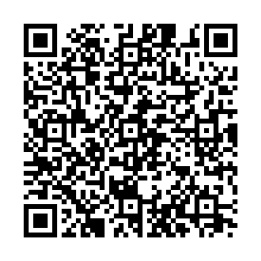 либо или сканируя QR-код:2. Отправить на почту МБОУ ДО ЦДТ №4 cdt4konkurs@yandex.ruфотографию работы(тема письма дистанционный конкурс -Лето моей мечты). В теме письма необходимо указать:фамилию, имя, отчество автора, возраст автора электронную почту Критерии оценок:соответствие работы теме конкурса;качество и эстетичность исполнения работы;оригинальность раскрытия темы;качество фотографии (фотоработы должны быть хорошего качества - неразмытые, чёткие, не засвеченные, без лишних надписей);степень самостоятельности и творческого личностного подхода.Порядок подведения итогов конкурса:Жюри конкурса принимает решение об определении победителейконкурса голосованием.По итогам конкурса победители награждаются дипломами.Состав жюри:Председатель:Зам.директора по ВР МБУДО ЦДТ №4 - Лучискенс Т.В.Члены жюри:Педагог-организатор Лукоянова Е.В. Педагог изобразительной студии «Радуга» - Власова А.М.Педагог изобразительной студии «Акварель» - Гусарова И.А.Педагог изобразительной студии «Акварель» - Седова А.И.